250444472                                                                                                        Е.А.Килимчук                                          Приложения №2Мини – проект «Строение гриба»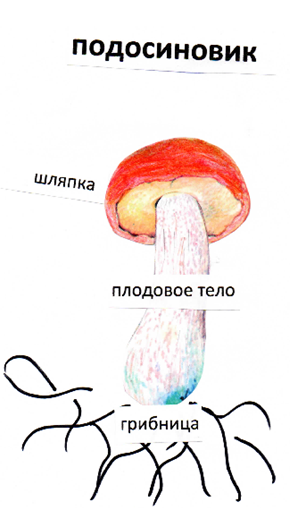 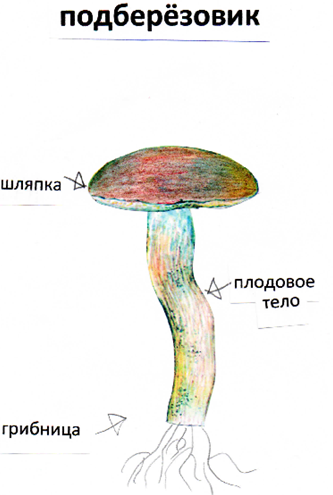 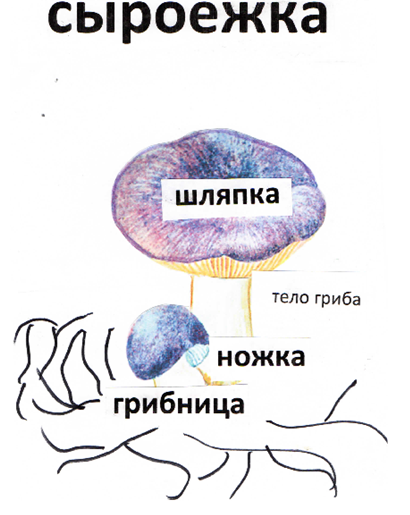 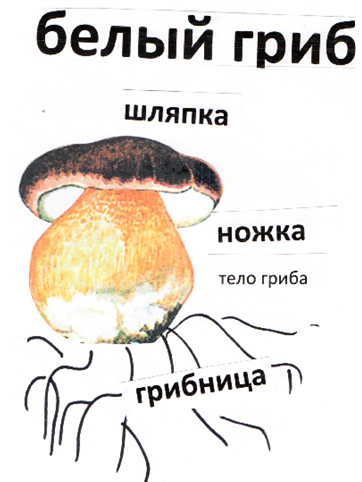 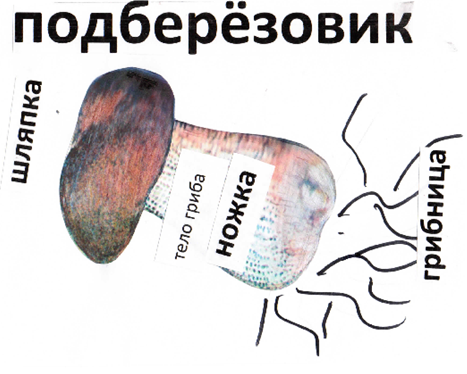 